МУНИЦИПАЛЬНОЕ УЧРЕЖДЕНИЕ«УПРАВЛЕНИЕ ОБРАЗОВАНИЯ» МЕСТНОЙ АДМИНИСТРАЦИИ ЭЛЬБРУССКОГО МУНИЦИПАЛЬНОГО РАЙОНАКАБАРДИНО-БАЛКАРСКОЙ РЕСПУБЛИКИ361624, Кабардино-Балкарская Республика, город Тырныауз, проспект Эльбрусский, №-39Тел.4-39-25, e-mail:obrelbrus@yandex.ru   ПРИКАЗ   30.12.2020 г. 	                              г.п. Тырныауз                                    № 199Об утверждении  плана мероприятий «Дорожная  карта» ПРИКАЗЫВАЮ:1.Утвердить план мероприятий «дорожная карта» по обеспечению процесса формирования и оценки функциональной грамотности обучающихся общеобразовательных организаций Эльбрусского муниципального района на 2020 - 2023 г. г.2. Руководителям ОО  разработать планы мероприятий («Дорожная карта») по организации  и реализовать в соответствии со сроками.3. Методическому кабинету МУ « Управление образования» (Бапинаева  Э.И.)  обеспечить реализацию плана мероприятий (« дорожная карта»)  в полном объеме.4.Контроль за исполнением данного приказа оставляю за собой.Начальник управления образования                                  Н.М.Атакуева«Дорожная карта» по обеспечению процесса формирования и оценки функциональной грамотности обучающихся общеобразовательных организаций Эльбрусского муниципального района на 2020 - 2023 г.г.Цель: создание  условий для формирования и развития функциональной грамотности обучающихся.Задачи:Изучение отечественной и международной практики развития функциональной грамотностиобучающихся.Определение механизмов реализации системы мер по развитию функциональной грамотностиобучающихся.МуниципальнэIуэхущIапIэКъэбэрдей-БалъкъэрРеспубликэми Эльбрус муниципальнэкуейм щIэныгъэмкIэ и управленэ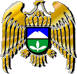 Муниципал учреждениеКъабарты-МалкъарРеспубликаныЭльбрус муниципал районнубилимбериууправлениясы№п/пМероприятиеОжидаемый результатСрокиисполненияОтветственный1. Методическое обеспечение1. Методическое обеспечение1. Методическое обеспечение1. Методическое обеспечение1. Методическое обеспечение1.1.Разработка дорожной картыРазработана дорожная картаиюнь 2020 г.методкабинет управления образования.1.2.Проведение анкетирования педагогического коллективавыявление трудностей и имеющегося положительного опыта по формированию функциональной грамотности обучающихся, предложения по организации деятельности формирования функциональной грамотности обучающихся сентябрь ежегодно директора ОО1.3.Изучение методик и опыта международных исследований PISA. TIMSS, PIRLS,методик оценки ключевых компетенций обучающихсяИспользование системыформирования функциональной грамотности изопыта международныхисследованийОктябрь – апрель методкабинет управления образования руководители ОО1.4.Повышение квалификации педагогов школы на ФИОКО «Оценка качества образования в общеобразовательной организации»списки на прохождение курсовОктябрь- декабрьметодкабинет управления образования руководители ОО1.5.Проведение открытых уроков по формированиюфункциональной грамотности у обучающихсяОбмен опытом по формированию и оценке функциональной грамотностив течение учебного годаУчителя- предметники1.6.Включение в содержание уроков заданий из международных исследований «TIMSS»,«PISA», «PIRLS»Проведение  уроков с включением заданий из международных исследований«TIMSS», «PISA», «PIRLS»В течение годаУчителя- предметники1.7.Проведениепрактико-ориентированного семинара по формированию и способам оценки функциональнойграмотности школьниковВнесение в планы работы учителей-предметниковвопросов по формированию и оценке функциональной грамотности школьниковсентябрь руководители ООпедагоги1.8.Взаимодействие  РМО и ШМО по вопросам формирования и оценки функциональной грамотности школьниковВключение учителей – предметников  в процесс формирования и оценки функциональной грамотности школьниковВ течение годаметодическийкабинетруководители ШМО, учителя-предметники1.9.Организация деятельности школьных проблемных групп (математической,естественнонаучной, читательской,финансовой и глобальной грамотности)Сбор  методического материала  по формированию функциональной грамотности В течение годаметодическийкабинетруководители ШМО, учителя-предметники1.10.Формирование базы тестовых заданий для проверки сформированности математической, естественнонаучной,читательской, финансовой и глобальнойграмотности.Создание базы тестовых заданий по направлениям функциональной грамотностиВ течение годаметодическийкабинетруководители ОО, ШМО, учителя-предметники1.11. проведение обучающих семинаров по программе «Управлениеличностно-развивающей средой»Обучение  администраций, педагогов школВ течениегодаметодическийкабинетруководители ОО, ШМО, учителя-предметники1.12.Повышение квалификации учителей предметников, классных руководителей по программе «Развитие личностногопотенциала в системе взаимодействияключевых участников образовательныхотношений»Обучение  команды учителей- предметников, классныхруководителей, педагогов –психологов.В течение годаметодическийкабинетруководители ОО, ШМО, учителя-предметники1.13.Консультирование педагогов по вопросам формирования и оценки функциональной грамотности школьниковПедагоги школыполучилинеобходимую информациюдля успешной деятельностипоформированию и оценкефункциональной грамотностишкольниковВ течениегода заместители директоров по учебно- методической работе1.14.Консультирование родителей обучающихся повопросам формирования и оценки функциональной грамотностиПолучение необходимой информации для содействия по вопросам формирования и оценкифункциональной грамотности черезродительские собранияВ течениегодаРуководители ООКлассные руководители1.15.Организация участия в конференциях, « круглых столах» разных уровней по предъявлению опыта развития и оценки функциональной грамотности школьниковОрганизация обмена опытом по вопросамразвития и оценки функциональнойграмотности школьниковВтечение годаУчителя- предметники2. Организационное обеспечение2. Организационное обеспечение2. Организационное обеспечение2. Организационное обеспечение2. Организационное обеспечение2.1.Проведение  секционных заседаний  августовского совещания педагогов   по вопросамформирования и оценки функциональной грамотности школьниковОзнакомление срезультатами формирования и оценки функциональной грамотности школьников, принятие решения по корректировкесентябрь-октябрь 2020 года  методкабинет2.2.Проведение заседаний педагогических советов школ по вопросамформирования и оценки функциональной грамотности школьниковОзнакомление срезультатами формирования и оценки функциональной грамотности школьников, принятие решения по корректировкев течение годазаместители директоров по учебно- методической работе3. Аналитическое обеспечение3. Аналитическое обеспечение3. Аналитическое обеспечение3. Аналитическое обеспечение3. Аналитическое обеспечение3.1.Проведение первичных диагностических срезов на предмет выявления уровня сформированности читательской грамотности (для обучающихся)Выявление уровня читательской грамотности обучающихся 5-9классов, определение трудностей,сентябрь- октябрь ежегодноКлассные руководители3.2.Проведение диагностических срезов на предмет выявления динамики уровня сформированности читательской грамотности (для обучающихся)Определение динамики формирования уровня читательской грамотности обучающихся 5-9 классов,определение трудностей,сентябрь- октябрь ежегодноКлассные руководители3.3.Проведение диагностических работ по оценке уровня сформированности математической, естественнонаучной, финансовой грамотностей, глобальных компетенций, креативного мышления (обучающиеся 5, 7 классов)Определение  уровня сформированности математической, естественнонаучной, финансовой грамотностей, глобальных компетенций, креативного мышления (обучающиеся 5, 7 классов)в течение годаУчителя- предметники,зам. директора поМР